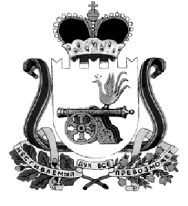    02 декабря 2022 года                                                                № 23О проекте бюджета муниципального образования Вязгинского сельского поселения Смоленского района Смоленской области на 2023 год и плановый период 2024 и 2025 годов»Статья 1 1. Утвердить основные характеристики местного бюджета на 2023 год:1) общий объем доходов  бюджета муниципального образования Вязгинского сельского поселения Смоленского района Смоленской области в сумме 5 959,1тыс. рублей, в том числе объем безвозмездных поступлений в сумме 2 669,6 тыс. рублей; из которых объем получаемых межбюджетных трансфертов – 2 669,6 тыс. рублей.2) общий объем расходов местного бюджета в сумме 5 959,1 тыс. рублей;3) дефицит бюджета Вязгинского сельского поселения Смоленского района Смоленской области на 2023 год  0,0 тыс. рублей, что составляет 0,0% от общего объема доходов местного бюджета без учета утвержденного объема безвозмездных перечислений. 2. Утвердить основные характеристики местного бюджета на плановый период 2024 и 2025 годов:1) общий объем доходов местного бюджета на 2024 год в сумме 6 114,0 тыс. рублей, в том числе объем безвозмездных поступлений в сумме 2 661,4 тыс. рублей, из которых объем получаемых межбюджетных трансфертов – 2 661,4 тыс. рублей; на 2025 год в сумме 6 294,1 тыс. рублей, в том числе объем безвозмездных поступлений в сумме 2 659,4 тыс. рублей, из которых объем получаемых межбюджетных трансфертов – 2 659,4 тыс. рублей. 2) общий объем расходов местного бюджета на 2024 год в сумме 6 114,0 тыс. рублей, в том числе условно утвержденные расходы (без учета расходов местного бюджета, предусмотренных за счет межбюджетных трансфертов из других бюджетов бюджетной системы Российской Федерации, имеющих целевое назначение) в сумме 151,5 тыс. рублей и 2025 год в сумме 6 294,1 тыс. рублей, в том числе условно утвержденные расходы (без учета расходов местного бюджета, предусмотренных за счет межбюджетных трансфертов из других бюджетов бюджетной системы Российской Федерации, имеющих целевое назначение) в сумме 311,8 тыс. рублей;3) дефицит бюджета Вязгинского сельского поселения Смоленского района Смоленской области на 2024 год  - 0,0 тыс. рублей,  что составляет 0,0% от общего объема доходов местного бюджета без учета утвержденного объема безвозмездных перечислений; на 2025 год - 0,0 тыс. рублей, что составляет 0,0% от общего объема доходов местного бюджета без учета утвержденного объема безвозмездных перечислений.3. Утвердить общий объем межбюджетных трансфертов, передаваемых в 2023 году из бюджетов сельских поселений Смоленского района в  бюджет муниципального района на решение вопросов местного значения, в сумме 23,3 тыс. рублей. Утвердить общий объем межбюджетных трансфертов, передаваемых в 2024 году из бюджетов сельских поселений Смоленского района в  бюджет муниципального района на решение вопросов местного значения, в сумме 24,3 тыс. рублей. Утвердить общий объем межбюджетных трансфертов, передаваемых в 2025 году из бюджетов сельских поселений Смоленского района в  бюджет муниципального района на решение вопросов местного значения, в сумме 25,2 тыс. рублей.Статья 21.Утвердить нормативы зачисления доходов  в бюджет муниципального образования Вязгинского сельского поселения Смоленского района Смоленской области на 2023 год и плановый период 2024 и 2025 годов согласно приложению № 1 к настоящему решению.Статья 3Утвердить источники финансирования дефицита бюджета Вязгинского сельского поселения Смоленского района Смоленской области  на 2023 год и плановый период 2024 и 2025 годов согласно приложению № 2 к настоящему решению.Статья 4Установить, что доходы бюджета муниципального образования, поступающие в 2023 году и на плановый период 2024 и 2025 годов, формируются за счёт:федеральных и местных налогов и сборов  – в соответствии с нормативами отчислений, установленными областным законом «Об областном бюджете на 2023 год и плановый период 2024 и 2025 годов»;безвозмездных и безвозвратных перечислений.Статья 5Утвердить прогнозируемые доходы бюджета муниципального образования Вязгинского сельского поселения Смоленского района Смоленской области на 2023 год и плановый период 2024 и 2025 годов согласно приложению № 3 к настоящему решению.Статья 6Утвердить распределение бюджетных ассигнований по разделам, подразделам, целевым статьям (муниципальным программам и непрограммным направлениям деятельности), группам (группам и подгруппам) видов расходов классификации расходов бюджетов муниципального образования Вязгинского сельского поселения Смоленского района Смоленской области на 2023 год и плановый период 2024 и 2025 годов согласно приложению № 4 к настоящему решению.Статья 7Утвердить распределение бюджетных ассигнований по целевым статьям (муниципальным программам и непрограммным направлениям деятельности), группам (группам и подгруппам) видов расходов классификации расходов бюджетов муниципального образования Вязгинского сельского поселения на 2023 год и плановый период 2024 и 2025 годов согласно приложению № 5 к настоящему решению.Статья 8Утвердить ведомственную структуру расходов бюджета муниципального образования Вязгинского сельского поселения Смоленского района Смоленской области на 2023 год и плановый период 2024 и 2025 годов по главным распорядителям бюджетных средств, разделам, подразделам и целевым статьям (муниципальным программам и непрограммным направлениям деятельности), группам (группам и подгруппам) видов расходов классификации расходов бюджета согласно приложению № 6 к настоящему решению.Статья 9Утвердить в бюджете муниципального образования объем средств субвенции на осуществление первичного воинского учета на территориях, где отсутствуют военные комиссариаты:1) на 2023 год в размере 53,7 тыс. рублей, 2) на 2024 год в размере 56,6 тыс. рублей, 3) на 2025 год в размере 59,1тыс. рублей. Статья 10Утвердить объем бюджетных ассигнований муниципального дорожного фонда Вязгинского сельского поселения Смоленского района Смоленской области: в 2023 году в сумме 1 803,2 тыс. рублей. в 2024 году в сумме 1 894,5 тыс. рублей. в 2025 году в сумме 1 994,2 тыс. рублей.2. Утвердить объем бюджетных ассигнований бюджета поселения в части доходов, установленных решением Совета депутатов Вязгинского сельского поселения Смоленского района Смоленской области от 3 марта 2014 года № 8 «О создании муниципального дорожного фонда Вязгинского сельского поселения Смоленского района Смоленской области и утверждении положения о порядке формирования и использования муниципального дорожного фонда Вязгинского сельского поселения Смоленского района Смоленской области» согласно приложению №3 к настоящему решению: 1) в 2023 году в сумме 1 803,2 тыс. рублей;2) в 2024 году в сумме 1 894,5 тыс. рублей;2) в 2025 году в сумме 1 994,2 тыс. рублей;Статья 11Утвердить объем субсидий государственным, муниципальным учреждениям, предоставляемых из бюджета муниципального образования Вязгинского сельского поселения Смоленского района Смоленской области в сумме:в 2023 году – 0,0 тыс. руб. в 2024 году - 0,0 тыс. руб. в 2025 году - 0,0 тыс. руб. Утвердить объем иных субсидий юридическим лицам (кроме некоммерческих организаций), индивидуальным предпринимателям, физическим лицам - производителям товаров, работ, услуг,  предоставляемых из бюджета муниципального образования Вязгинского сельского поселения Смоленского района Смоленской области в сумме:в 2023 году – 0,0 тыс. руб. в 2024 году - 0,0 тыс. руб. в 2025 году - 0,0 тыс. руб. Утвердить объем иных субсидий некоммерческим организациям (за исключением государственных, муниципальных учреждений), предоставляемых из бюджета муниципального образования Вязгинского сельского поселения Смоленского района Смоленской области  в сумме:в 2023 году – 0,0 тыс. руб. в 2024 году - 0,0 тыс. руб. в 2025 году - 0,0 тыс. руб. Статья 12Утвердить общий объем бюджетных ассигнований, направляемых на исполнение публичных нормативных обязательств:на 2023 год в размере 166,2 тыс. руб.на 2024 год в размере 166,2 тыс. руб.на 2025 год в размере 166,2 тыс. руб.Статья 13Утвердить в составе расходов бюджета муниципального образования Вязгинского сельского поселения Смоленского района Смоленской области резервный фонд Администрации Вязгинского сельского поселения Смоленского района Смоленской области:1) на 2023 год в размере 5,0 тыс. рублей, что составляет 0,1% от общего объема расходов бюджета;2) на 2024 год в размере 5,0 тыс. рублей, что составляет 0,1% от общего объема расходов бюджета;3) на 2025 год в размере 5,0 тыс. рублей, что составляет 0,1% от общего объема расходов бюджета.Статья 14Утвердить Программу муниципальных внутренних заимствований муниципального образования Вязгинского сельского поселения Смоленского района Смоленской области на 2023 год и плановый период 2024 и 2025 годов согласно приложению №7 к настоящему решению.Статья 15Утвердить Программу муниципальных гарантий муниципального образования Вязгинского сельского поселения Смоленского района 	Смоленской области:1) на 2023 год согласно приложению №8 к настоящему решению;2) на плановый период 2024 и 2025 годов согласно приложению №9 к настоящему решению.2. Утвердить в составе Программы муниципальных гарантий Вязгинского сельского 	поселения Смоленского района Смоленской области:1) на 2023 год общий объем бюджетных ассигнований, предусмотренных на исполнение муниципальных гарантий муниципального образования Вязгинского сельского поселения Смоленского района Смоленской области по возможным гарантийным случаям в 2023 году, в сумме 0,0 тыс. рублей;2) на плановый период 2024 и 2025 годов общий объем бюджетных ассигнований, предусмотренных на исполнение муниципальных гарантий муниципального образования Вязгинского сельского поселения Смоленского района Смоленской области по возможным гарантийным 	случаям в 2024 году в сумме 0,0 тыс. рублей, в 2025 году в сумме 0,0 тыс. рублей.Статья 161.Установить верхний предел муниципального внутреннего долга 
по долговым обязательствам муниципального образования Вязгинского сельского поселения Смоленского района Смоленской области:1) на 1 января 2024 года по долговым обязательствам муниципального образования Вязгинского сельского поселения Смоленского района Смоленской области в сумме 0,0 тыс. рублей, в том числе верхний предел долга по муниципальным гарантиям в сумме 0,0 тыс. рублей;2) на 1 января 2025 года по долговым обязательствам муниципального образования Вязгинского сельского поселения Смоленского района Смоленской области в сумме 0,0 тыс. рублей, в том числе верхний предел долга по муниципальным гарантиям в сумме 0,0 тыс. рублей;3) на 1 января 2026 года по долговым обязательствам муниципального образования Вязгинского сельского поселения Смоленского района Смоленской области в сумме 0,0 тыс. рублей, в том числе верхний предел долга по муниципальным гарантиям в сумме 0,0 тыс. рублей;2. Утвердить объем расходов местного бюджета на обслуживание муниципального долга:1) на 2023 год в размере 0,0 тыс. рублей, что составляет 0,0 процента от объема расходов местного бюджета, за исключением объема расходов, которые осуществляются за счет субвенций, предоставляемых из бюджетов бюджетной системы Российской Федерации;2) на 2024 год в размере 0,0 тыс. рублей, что составляет 0,0 процента от объема расходов местного бюджета, за исключением объема расходов, которые осуществляются за счет субвенций, предоставляемых из бюджетов бюджетной системы Российской Федерации;3) на 2025 год в размере 0,0 тыс. рублей, что составляет 0,0 процента от объема расходов местного бюджета, за исключением объема расходов, которые осуществляются за счет субвенций, предоставляемых из бюджетов бюджетной системы Российской Федерации;Статья 17Установить, что в ходе исполнения настоящего решения Администрация  Вязгинского  сельского поселения Смоленского района Смоленской области на основании мотивированного представления распорядителя средств бюджета муниципального образования (прямого получателя) вправе вносить изменения с последующим утверждением Советом депутатов муниципального образования Вязгинского сельского поселения Смоленского района Смоленской области в ведомственную и функциональную структуры расходов местного бюджета в следующих случаях: 1.ведомственную и функциональную структуры расходов бюджета муниципального образования - в случае реорганизации, ликвидации органов местного самоуправления муниципального образования Вязгинского сельского поселения Смоленского района Смоленской области, бюджетных учреждений в течение финансового года;2 .ведомственную и функциональную структуры расходов бюджета муниципального образования - на суммы остатков средств бюджета муниципального образования на 1 января 2023года; 1 января 2024 года, 1 января 2025 года3. ведомственную и функциональную структуры расходов бюджета муниципального образования - на суммы средств, предоставляемых за счет средств резервного фонда Администрации муниципального образования Вязгинского сельского поселения Смоленского района Смоленской области;4. ведомственную и функциональную структуры расходов бюджета муниципального образования - на сумму средств, полученных из областного бюджета и бюджета муниципального образования «Смоленский район» Смоленской области на финансирование целевых расходов и не утвержденных в настоящем решении;5. ведомственную и функциональную структуры расходов бюджета муниципального образования - в случае внесения изменений в бюджетное законодательство Российской Федерации в части, касающейся бюджетной классификации, в том числе уточнения кодов бюджетной классификации расходов бюджетов Российской Федерации, изменения порядка распределения расходов бюджетов субъектов Российской Федерации по соответствующим группировочным кодам бюджетной классификации Российской Федерации;6 .ведомственную и функциональную структуры расходов бюджета муниципального образования - на суммы средств, направляемых главными распорядителями средств бюджета муниципального образования на оплатуисполнительных документов (исполнительный лист, судебный приказ) в соответствии с Бюджетным кодексом Российской Федерации;7. ведомственную и функциональную структуры расходов бюджета муниципального образования - в случае перераспределения полномочий по финансированию отдельных бюджетных учреждений, мероприятий или расходов между главными распорядителями средств бюджета муниципального образования;8. ведомственную и функциональную структуры расходов бюджета муниципального образования – в случае образования в ходе исполнения бюджета муниципального образования на 2023 год, 2024 год, 2025 год экономии по отдельным разделам, подразделам, целевым статьям, видам расходов функциональной классификации расходов бюджетов Российской Федерации.9. путем уменьшения ассигнований на сумму, израсходованную получателями бюджетных средств незаконно (в том числе использования средств бюджета муниципального образования не по целевому назначению), - по результатам проверок контролирующих органов;Статья 18Установить, что исполнение местного бюджета по казначейской системе осуществляется финансовым управлением Администрации муниципального образования «Смоленский район» Смоленской области с использованием лицевых счетов бюджетных средств, открытых в органе, осуществляющем кассовое обслуживание исполнения местного бюджета и в соответствии с законодательством Российской Федерации и Смоленской области, а также нормативно-правовыми актами муниципального образования «Смоленский район» Смоленской области.Установить, что кассовое обслуживание исполнения местного бюджета осуществляется финансовым управлением Администрации муниципального образования «Смоленский район» Смоленской области на основании соглашения на возмездной основе.Финансовое управление Администрации муниципального образования «Смоленский район» Смоленской области, осуществляющий кассовое обслуживание исполнения местного бюджета, имеет право приостанавливать оплату расходов муниципальных учреждений и органов местного самоуправления, нарушающих установленный Администрацией Вязгинского сельского поселения порядок учета обязательств, подлежащих исполнению за счет средств местного бюджета.Статья 191. Установить, что в 2023 году Управление Федерального казначейства по Смоленской области осуществляет казначейское сопровождение средств в валюте Российской Федерации, предоставляемых из бюджета муниципального образования «Смоленский район» Смоленской области, указанных в части 2 настоящей статьи (далее – целевые средства).2. Установить, что в соответствии со статьей 24226 Бюджетного кодекса Российской Федерации казначейскому сопровождению подлежат следующие целевые средства:1) авансы и расчеты по муниципальным контрактам о поставке товаров, выполнении работ, оказании услуг, заключаемым на сумму не менее 50 миллионов рублей;2) авансы и расчеты по контрактам (договорам) о поставке товаров, выполнении работ, оказании услуг, заключаемым на сумму не менее 50 миллионов рублей муниципальными бюджетными, лицевые счета которым открыты в финансовом управлении Администрации муниципального образования «Смоленский район» Смоленской области, за счет средств, поступающих указанным учреждениям в соответствии с законодательством Российской Федерации;3) авансы и расчеты по контрактам (договорам) о поставке товаров, выполнении работ, оказании услуг, заключаемым на сумму не менее 50 миллионов рублей, источником финансового обеспечения исполнения обязательств по которым являются средства, предоставленные в рамках исполнения муниципальных контрактов, контрактов (договоров), указанных в подпунктах 1 и 2 настоящего пункта.Статья 20	В течение финансового года Совет депутатов и Администрация Вязгинского сельского поселения не вправе принимать решения, приводящие к увеличению расходов либо снижению (выпадению) доходов местного бюджета, без внесения изменений, предусматривающих компенсацию увеличения расходов либо снижения (выпадения) доходов, в настоящее решение.В случае если реализация правового акта частично (не в полной мере) обеспечена источниками финансирования в местном бюджете, такой правовой акт реализуется и применяется в пределах средств, предусмотренных на эти цели в местном бюджете на 2023 год, 2024 год, 2025 год.Статья 211. Установить, что в 2023 году Управление Федерального казначейства по Смоленской области осуществляет казначейское сопровождение средств в валюте Российской Федерации, предоставляемых из бюджета муниципального образования Вязгинского сельского поселения Смоленского района Смоленской области, указанных в части 2 настоящей статьи (далее – целевые средства).2. Установить, что в соответствии со статьей 24226 Бюджетного кодекса Российской Федерации казначейскому сопровождению подлежат следующие целевые средства:1) авансы и расчеты по государственным контрактам о поставке товаров, выполнении работ, оказании услуг, заключаемым на сумму не менее 50 миллионов рублей;2) авансы и расчеты по контрактам (договорам) о поставке товаров, выполнении работ, оказании услуг, источником финансового обеспечения исполнения обязательств по которым являются средства, предоставленные в рамках исполнения государственных контрактов, договоров (соглашений), указанных в подпунктах 1 и 2 пункта 1 статьи 24223 Бюджетного кодекса Российской Федерации, заключаемым на сумму не менее 50 миллионов рублей бюджетными учреждениями, лицевые счета которым открыты в финансовом управлении Администрации муниципального образования «Смоленский район» Смоленской области, за счет средств, поступающих указанным учреждениям в соответствии с законодательством Российской Федерации.Статья 22Настоящее решение опубликовать в газете «Сельская правда».Статья 23 Настоящее решение вступает в  силу с момента опубликования.И.п. Главы муниципального образованияВязгинского сельского поселенияСмоленского района Смоленской области                                   В.В.БоровковаПриложение №1к решению Совета депутатов Вязгинского сельского поселения Смоленского района Смоленской области от_________ №__ «О проекте бюджета муниципального образования Вязгинского сельского поселения Смоленского района Смоленской области на 2023 год и плановый период 2024 и 2025 годов»Нормативы зачисления доходов  в бюджет муниципального образования Вязгинского сельского поселения Смоленского района Смоленской областина 2023 год и плановый период 2024 и 2025 годов(процентов)Приложение №2к решению Совета депутатов Вязгинского сельского поселения Смоленского района Смоленской области от_________ №__ «О проекте бюджета муниципального образования Вязгинского сельского поселения Смоленского района Смоленской области на 2023 год и плановый период 2024 и 2025 годов»Источникифинансирования дефицита бюджета муниципального образования Вязгинского сельского поселения Смоленского района Смоленской области на 2023 год и плановый период 2024 и 2025 годовтыс. руб.Приложение №3к решению Совета депутатов Вязгинского сельского поселения Смоленского района Смоленской области от_________ №__ «О проекте бюджета муниципального образования Вязгинского сельского поселения Смоленского района Смоленской области на 2023 год и плановый период 2024 и 2025 годов»Прогнозируемые доходы бюджета Вязгинского сельского поселения Смоленского района Смоленской области на 2023 год и плановый период 2024 и 2025 годовтыс. руб.Приложение №4к решению Совета депутатов Вязгинского сельского поселения Смоленского района Смоленской области от_________ №__ «О проекте бюджета муниципального образования Вязгинского сельского поселения Смоленского района Смоленской области на 2023 год и плановый период 2024 и 2025 годов»Распределение бюджетных ассигнований по разделам, подразделам, целевым статьям (муниципальным программам и непрограммным направлениям деятельности), группам (группам и подгруппам) видов расходов классификации расходов бюджетов муниципального образования Вязгинского сельского поселения Смоленского района Смоленской области на 2023год и плановый период 2024 и 2025 годов тыс. руб.Приложение №5к решению Совета депутатов Вязгинского сельского поселения Смоленского района Смоленской области от_________ №__ «О проекте бюджета муниципального образования Вязгинского сельского поселения Смоленского района Смоленской области на 2023 год и плановый период 2024 и 2025 годов»Распределение бюджетных ассигнований по целевым статьям (муниципальным программам и непрограммным направлениям деятельности), группам (группам и подгруппам) видов расходов классификации расходов бюджетов муниципального образования Вязгинского сельского поселения на 2023 год и плановый период 2024 и 2025 годовтыс. руб.Приложение №6к решению Совета депутатов Вязгинского сельского поселения Смоленского района Смоленской области от_________ №__ «О проекте бюджета муниципального образования Вязгинского сельского поселения Смоленского района Смоленской области на 2023 год и плановый период 2024 и 2025 годов»Ведомственная структура расходов бюджета муниципального образования Вязгинского сельского поселения Смоленского района Смоленской области на 2023 год и плановый период 2024 и 2025 годов по главным распорядителям бюджетных средств, разделам, подразделам и целевым статьям (муниципальным программам и непрограммным направлениям деятельности), группам (группам и подгруппам) видов расходов классификации расходов бюджетатыс.  руб.Приложение №7к решению Совета депутатов Вязгинского сельского поселения Смоленского района Смоленской области от_________ №__ «О проекте бюджета муниципального образования Вязгинского сельского поселения Смоленского района Смоленской области на 2023 год и плановый период 2024 и 2025 годов»Программа муниципальных внутренних заимствований муниципального образования Вязгинского сельского поселения Смоленского района Смоленской области на 2023 год и плановый период 2024-2025гтыс.руб.Приложение № 8к решению Совета депутатов Вязгинского сельского поселения Смоленского района Смоленской области от_________ №__ «О проекте бюджета муниципального образования Вязгинского сельского поселения Смоленского района Смоленской области на 2023 год и плановый период 2024 и 2025 годов»Программа муниципальных гарантий муниципального образования Вязгинского сельского поселения Смоленского района Смоленской области на 2023 годПеречень подлежащих предоставлению муниципальных гарантий муниципального образования Вязгинского сельского поселения Смоленского района Смоленской области в 2023 году2. Общий объем бюджетных ассигнований, предусмотренных на исполнение муниципальных гарантий муниципального образования Вязгинского сельского поселения Смоленского района Смоленской области по возможным гарантийным случаям в 2023 году, - 0,0 тыс. рублей, из них:1) за счет источников финансирования дефицита бюджета муниципального образования Вязгинского сельского поселения Смоленского района Смоленской области – 0,0 тыс. рублей;2) за счет расходов бюджета муниципального образования Вязгинского сельского поселения Смоленского района Смоленской области – 0,0 тыс. рублей.Приложение № 9*к решению Совета депутатов Вязгинского сельского поселения Смоленского района Смоленской области от_________ №__ «О проекте бюджета муниципального образования Вязгинского сельского поселения Смоленского района Смоленской области на 2023 год и плановый период 2024 и 2025 годов»Программа муниципальных гарантий муниципального образования Вязгинского сельского поселения Смоленского района Смоленской области на плановый период 2024 и 2025 годовПеречень подлежащих предоставлению муниципальных гарантий муниципального образования Вязгинского сельского поселения Смоленского района Смоленской области в 2024 и 2025 годах2. Общий объем бюджетных ассигнований, предусмотренных на исполнение муниципальных гарантий муниципального образования Вязгинского сельского поселения Смоленского района Смоленской области по возможным гарантийным случаям в 2024 году, - 0,0 тыс. рублей, из них:1) за счет источников финансирования дефицита бюджета муниципального образования Вязгинского сельского поселения Смоленского района Смоленской области – 0,0 тыс. рублей;2) за счет расходов бюджета муниципального образования Вязгинского сельского поселения Смоленского района Смоленской области – 0,0 тыс. рублей.Общий объем бюджетных ассигнований, предусмотренных на исполнение муниципальных гарантий муниципального образования Вязгинского сельского поселения Смоленского района Смоленской области по возможным гарантийным случаям в 2025 году, - 0,0 тыс. рублей, из них:1) за счет источников финансирования дефицита бюджета муниципального образования Вязгинского сельского поселения Смоленского района Смоленской области – 0,0 тыс. рублей;2) за счет расходов бюджета муниципального образования Вязгинского сельского поселения Смоленского района Смоленской области – 0,0 тыс. рублей.СОВЕТ ДЕПУТАТОВ ВЯЗГИНСКОГО СЕЛЬСКОГО  ПОСЕЛЕНИЯ СМОЛЕНСКОГО РАЙОНА СМОЛЕНСКОЙ ОБЛАСТИР Е Ш Е Н И ЕКодНаименование доходаБюджеты муниципальных образований сельских поселений1 09 04053 10 0000 110Земельный налог (по обязательствам, возникшим до 1 января 2006г.), мобилизуемый на территориях поселений1001 11 01050 10 0000 120Доходы в виде прибыли, приходящейся на доли в уставных (складочных) капиталах хозяйственных товариществ и обществ, или дивидендов по акциям, принадлежащим сельским поселениям1001 11 05025 10 0000 120Доходы, получаемые в виде арендной платы, а также средства от продажи права на заключение договоров аренды за земли, находящиеся в собственности сельских поселений (за исключением земельных участков муниципальных бюджетных и автономных учреждений)1001 11 05035 10 0000 120Доходы от сдачи в аренду имущества, находящегося в оперативном управлении органов управления поселений и созданных ими учреждений1001 13 02995 10 0000 130Прочие доходы от компенсации затрат бюджетов сельских поселений1001 14 06025 10 0000 430Доходы от продажи земельных участков, находящихся в собственности сельских поселений (за исключением земельных участков муниципальных бюджетных и автономных учреждений)1001 17 01050 10 0000 180Невыясненные поступления, зачисляемые в бюджеты сельских поселений1001 17 02020 10 0000 180Возмещение потерь сельскохозяйственного производства, связанных с изъятием сельскохозяйственных угодий, расположенных на территориях сельских поселений (по обязательствам, возникшим до 01 января 2008 года)1001 17 05050 10 0000 180Прочие неналоговые доходы бюджетов сельских поселений100Наименование показателяКод источника финансирования по КИВФ, КИВнФУтверждено на 2023 годУтверждено на 2024 годУтверждено на 2025 годИсточники финансирования дефицита бюджета 01 00 00 00 00 0000 0000,00,00,0Изменение остатков средств на счетах по учету средств бюджетов01 05 00 00 00 0000 0000,00,00,0Увеличение остатков средств бюджетов01 05 00 00 00 0000 500- 5 959,1-6 114,0-6 294,1Увеличение прочих остатков средств бюджетов01 05 02 00 00 0000 500- 5 959,1-6 114,0-6 294,1Увеличение прочих остатков денежных средств бюджетов01 05 02 01 00 0000 510- 5 959,1-6 114,0-6 294,1Увеличение прочих остатков денежных средств бюджетов сельских поселений01 05 02 01 10 0000 510- 5 959,1-6 114,0-6 294,1Уменьшение остатков средств бюджетов01 05 00 00 00 0000 6005 959,16 114,06 294,1Уменьшение прочих остатков средств бюджетов01 05 02 00 00 0000 6005 959,16 114,06 294,1Уменьшение прочих остатков денежных средств бюджетов01 05 02 01 00 0000 6105 959,16 114,06 294,1Уменьшение прочих остатков денежных средств бюджетов сельских поселений01 05 02 01 10 0000 6105 959,16 114,06 294,1НаименованиеКод доходаКод доходаКод доходаСумма на 2023 годСумма на 2024 годСумма на 2025 годНАЛОГОВЫЕ И НЕНАЛОГОВЫЕ ДОХОДЫ1 00 00000 0000000003 289,53 452,63 634,7НАЛОГИ НА ПРИБЫЛЬ, ДОХОДЫ1 01 00000 000000000460,0490,8530,6Налог на доходы физических лиц1 01 02000 010000110460,0490,8530,6НАЛОГИ НА ТОВАРЫ (РАБОТЫ, УСЛУГИ), РЕАЛИЗУЕМЫЕ НА ТЕРРИТОРИИ РОССИЙСКОЙ ФЕДЕРАЦИИ1 03 00000 0000000001 803,21 894,51 994,2Акцизы по подакцизным товарам (продукции), производимым на территории Российской Федерации1 03 02000 0100001101 803,21 894,51 994,2НАЛОГИ НА СОВОКУПНЫЙ ДОХОД1 05 00000 0000000000,30,30,3Единый сельскохозяйственный налог1 05 03000 0100001100,30,30,3НАЛОГИ НА ИМУЩЕСТВО1 06 00000 0000000001 026,01 067,01 109,6Налог на имущество физических лиц1 06 01000 00000011076,079,082,1Земельный налог1 06 06000 000000110950,0988,01 027,5ДОХОДЫ ОТ ИСПОЛЬЗОВАНИЯ ИМУЩЕСТВА, НАХОДЯЩЕГОСЯ В ГОСУДАРСТВЕННОЙ И МУНИЦИПАЛЬНОЙ СОБСТВЕННОСТИ1 11 00000 0000000000,00,00,0Доходы, получаемые в виде арендной либо иной платы за передачу в возмездное пользование государственного и муниципального имущества (за исключением имущества бюджетных и автономных учреждений, а также имущества государственных и муниципальных унитарных предприятий, в том числе казенных)1 11 05000 0000001200,00,00,0ДОХОДЫ ОТ ОКАЗАНИЯ ПЛАТНЫХ УСЛУГ И КОМПЕНСАЦИИ ЗАТРАТ ГОСУДАРСТВА1 13 00000 0000000000,00,00,0Доходы от компенсации затрат государства1 13 02000 0000001300,00,00,0ДОХОДЫ ОТ ПРОДАЖИ МАТЕРИАЛЬНЫХ И НЕМАТЕРИАЛЬНЫХ АКТИВОВ1 14 00000 0000000000,00,00,0Доходы от продажи земельных участков, находящихся в государственной и муниципальной собственности1 14 06000 0000004300,00,00,0ПРОЧИЕ НЕНАЛОГОВЫЕ ДОХОДЫ1 17 00000 0000000000,00,00,0Невыясненные  поступления1 17 01000 0000001800,00,00,0Прочие неналоговые доходы 1 17 05000 0000001800,00,00,0БЕЗВОЗМЕЗДНЫЕ ПОСТУПЛЕНИЯ2 00 00000 0000000002 669,62 661,42 659,4БЕЗВОЗМЕЗДНЫЕ ПОСТУПЛЕНИЯ ОТ ДРУГИХ БЮДЖЕТОВ БЮДЖЕТНОЙ СИСТЕМЫ РОССИЙСКОЙ ФЕДЕРАЦИИ2 02 00000 0000000002 669,62 661,42 659,4Дотации бюджетам бюджетной системы Российской Федерации2 02 10000 0000001502 615,92 604,82 600,3Дотации бюджетам сельских поселений на выравнивание бюджетной обеспеченности из бюджетов муниципальных районов2 02 16001 1000001502 615,92 604,82 600,3Субвенции бюджетам бюджетной системы Российской Федерации2 02 30000 00000015053,756,659,1Субвенции бюджетам сельских поселений на осуществление первичного воинского учета на территориях, где отсутствуют военные комиссариаты2 02 35118 10000015053,756,659,1ПРОЧИЕ БЕЗВОЗМЕЗДНЫЕ ПОСТУПЛЕНИЯ2 07 00000 0000000000,00,00,0Прочие безвозмездные поступления в бюджеты сельских поселений2 07 05000 1000001500,00,00,0Всего доходов:   Всего доходов:   Всего доходов:   Всего доходов:   5 959,16 114,06 294,1Документ, учреждениеРазд.Ц.ст.Расх.Сумма на 2023 годСумма на 2024 годСумма на 2025 годУсловно утвержденные расходы0900,0151,5311,8  ОБЩЕГОСУДАРСТВЕННЫЕ ВОПРОСЫ010000000000000003 433,13 424,33 519,7    Функционирование высшего должностного лица субъекта Российской Федерации и муниципального образования01020000000000000636,2668,7695,4      Непрограммные направления деятельности муниципальных органов01029900000000000636,2668,7695,4        Глава муниципального образования01029900200000000636,2668,7695,4          Расходы на обеспечение деятельности органов местного самоуправления01029900200140000636,2668,7695,4            Расходы на выплаты персоналу в целях обеспечения выполнения функций государственными (муниципальными) органами, казенными учреждениями, органами управления государственными внебюджетными фондами01029900200140100636,2668,7695,4              Расходы на выплаты персоналу государственных (муниципальных) органов01029900200140120636,2668,7695,4    Функционирование Правительства Российской Федерации, высших исполнительных органов государственной власти субъектов Российской Федерации, местных администраций010400000000000002 636,42 629,22 661,8      Непрограммные направления деятельности муниципальных органов010499000000000002 636,42 629,22 661,8        Расходы на обеспечение деятельности местных администраций, финансовых органов, контрольно - ревизионных комиссий и других органов контроля010499005000000002 636,42 629,22 661,8          Расходы на обеспечение деятельности органов местного самоуправления010499005001400002 636,42 629,22 661,8            Расходы на выплаты персоналу в целях обеспечения выполнения функций государственными (муниципальными) органами, казенными учреждениями, органами управления государственными внебюджетными фондами010499005001401002 286,42 359,22 453,5              Расходы на выплаты персоналу государственных (муниципальных) органов010499005001401202 286,42 359,22 453,5            Закупка товаров, работ и услуг для обеспечения государственных (муниципальных) нужд01049900500140200350,0270,0208,3              Иные закупки товаров, работ и услуг для обеспечения государственных (муниципальных) нужд01049900500140240350,0270,0208,3    Обеспечение деятельности финансовых, налоговых и таможенных органов и органов финансового (финансово-бюджетного) надзора0106000000000000023,324,325,2      Непрограммные направления деятельности муниципальных органов0106990000000000023,324,325,2        Расходы на обеспечение деятельности местных администраций, финансовых органов, контрольно - ревизионных комиссий и других органов контроля0106990050000000023,324,325,2          Иные межбюджетные трансферты из бюджетов сельских поселений в бюджет муниципального образования "Смоленский район" Смоленской области на решение вопросов местного значения010699005П200200023,324,325,2            Межбюджетные трансферты010699005П200250023,324,325,2              Иные межбюджетные трансферты010699005П200254023,324,325,2    Резервные фонды011100000000000005,05,05,0      Резервный фонд011181000000000005,05,05,0        Резервный фонд местных администраций011181010000000005,05,05,0          Расходы за счет средств резервного фонда местной администрации011181010277700005,05,05,0            Иные бюджетные ассигнования011181010277708005,05,05,0              Резервные средства011181010277708705,05,05,0    Другие общегосударственные вопросы01130000000000000132,297,1132,2      Непрограммные направления расходов в бюджетах муниципальных образований сельских поселений Смоленского района Смоленской области01138700000000000132,297,1132,2        Комплекс процессных мероприятий01138700100000000132,297,1132,2          Мероприятия по оплате взносов на капитальный ремонт муниципального жилого фонда01138700120840000132,297,1132,2            Закупка товаров, работ и услуг для обеспечения государственных (муниципальных) нужд01138700120840200132,297,1132,2              Иные закупки товаров, работ и услуг для обеспечения государственных (муниципальных) нужд01138700120840240132,297,1132,2  НАЦИОНАЛЬНАЯ ОБОРОНА0200000000000000053,756,659,1    Мобилизационная и вневойсковая подготовка0203000000000000053,756,659,1      Осуществление государственных полномочий в муниципальном образовании "Смоленский район" Смоленской области0203780000000000053,756,659,1        Межбюджетные трансферты из бюджетов поселений бюджету муниципального района в соответствии с заключенными соглашениями с КРК0203780010000000053,756,659,1          Субвенции на осуществление первичного воинского учета, на территориях, где отсутствуют военные комиссариаты на территории муниципального образования0203780015118000053,756,659,1            Расходы на выплаты персоналу в целях обеспечения выполнения функций государственными (муниципальными) органами, казенными учреждениями, органами управления государственными внебюджетными фондами0203780015118010031,131,131,1              Расходы на выплаты персоналу государственных (муниципальных) органов0203780015118012031,131,131,1            Закупка товаров, работ и услуг для обеспечения государственных (муниципальных) нужд0203780015118020022,625,528,0              Иные закупки товаров, работ и услуг для обеспечения государственных (муниципальных) нужд0203780015118024022,625,528,0  НАЦИОНАЛЬНАЯ ЭКОНОМИКА040000000000000001 803,21 894,51 994,2    Дорожное хозяйство (дорожные фонды)040900000000000001 803,21 894,51 994,2      Непрограммные направления расходов в бюджетах муниципальных образований сельских поселений Смоленского района Смоленской области040987000000000001 803,21 894,51 994,2        Комплекс процессных мероприятий040987001000000001 803,21 894,51 994,2          Мероприятия направленные на содержание, совершенствование и развитие сети автомобильных дорог040987001208000001 803,21 894,51 994,2            Закупка товаров, работ и услуг для обеспечения государственных (муниципальных) нужд040987001208002001 803,21 894,51 994,2              Иные закупки товаров, работ и услуг для обеспечения государственных (муниципальных) нужд040987001208002401 803,21 894,51 994,2  ЖИЛИЩНО-КОММУНАЛЬНОЕ ХОЗЯЙСТВО05000000000000000503,0420,9243,1    Коммунальное хозяйство05020000000000000295,0305,8204,0      Непрограммные направления расходов в бюджетах муниципальных образований сельских поселений Смоленского района Смоленской области05028700000000000295,0305,8204,0        Комплекс процессных мероприятий05028700100000000295,0305,8204,0          Мероприятия по содержанию, обслуживанию и распоряжению объектами муниципальной собственности05028700120870000295,0305,8204,0            Закупка товаров, работ и услуг для обеспечения государственных (муниципальных) нужд05028700120870200295,0305,8204,0              Иные закупки товаров, работ и услуг для обеспечения государственных (муниципальных) нужд05028700120870240295,0305,8204,0    Благоустройство05030000000000000208,0115,139,1      Непрограммные направления расходов в бюджетах муниципальных образований сельских поселений Смоленского района Смоленской области05038700000000000208,0115,139,1        Комплекс процессных мероприятий05038700100000000208,0115,139,1          Мероприятия направленные на прочее благоустройство05038700120810000208,0115,139,1            Закупка товаров, работ и услуг для обеспечения государственных (муниципальных) нужд05038700120810200208,0115,139,1              Иные закупки товаров, работ и услуг для обеспечения государственных (муниципальных) нужд05038700120810240208,0115,139,1  СОЦИАЛЬНАЯ ПОЛИТИКА10000000000000000166,2166,2166,2    Пенсионное обеспечение10010000000000000166,2166,2166,2      Непрограммные направления деятельности муниципальных органов10019900000000000166,2166,2166,210019900800000000166,2166,2166,2          Доплаты к пенсиям муниципальных служащих и других публично - нормативные расходов в муниципальном образовании10019900801730000166,2166,2166,2            Социальное обеспечение и иные выплаты населению10019900801730300166,2166,2166,2              Публичные нормативные социальные выплаты гражданам10019900801730310166,2166,2166,2Всего расходов:Всего расходов:Всего расходов:Всего расходов:5 959,16 114,06 294,1Документ, учреждениеЦ.ст.Расх.Сумма на 2023 годСумма на 2024 годСумма на 2025 годУсловно утвержденные расходы0900,0151,5311,8  Осуществление государственных полномочий в муниципальном образовании "Смоленский район" Смоленской области780000000000053,756,659,1    Межбюджетные трансферты из бюджетов поселений бюджету муниципального района в соответствии с заключенными соглашениями с КРК780010000000053,756,659,1      Субвенции на осуществление первичного воинского учета, на территориях, где отсутствуют военные комиссариаты на территории муниципального образования780015118000053,756,659,1        Расходы на выплаты персоналу в целях обеспечения выполнения функций государственными (муниципальными) органами, казенными учреждениями, органами управления государственными внебюджетными фондами780015118010031,131,131,1          Расходы на выплаты персоналу государственных (муниципальных) органов780015118012031,131,131,1        Закупка товаров, работ и услуг для обеспечения государственных (муниципальных) нужд780015118020022,625,528,0          Иные закупки товаров, работ и услуг для обеспечения государственных (муниципальных) нужд780015118024022,625,528,0  Резервный фонд81000000000005,05,05,0    Резервный фонд местных администраций81010000000005,05,05,0      Расходы за счет средств резервного фонда местной администрации81010277700005,05,05,0        Иные бюджетные ассигнования81010277708005,05,05,0          Резервные средства81010277708705,05,05,0  Непрограммные направления расходов в бюджетах муниципальных образований сельских поселений Смоленского района Смоленской области87000000000002 438,42 412,52 369,5    Комплекс процессных мероприятий87001000000002 438,42 412,52 369,5      Мероприятия направленные на содержание, совершенствование и развитие сети автомобильных дорог87001208000001 803,21 894,51 994,2        Закупка товаров, работ и услуг для обеспечения государственных (муниципальных) нужд87001208002001 803,21 894,51 994,2          Иные закупки товаров, работ и услуг для обеспечения государственных (муниципальных) нужд87001208002401 803,21 894,51 994,2      Мероприятия направленные на прочее благоустройство8700120810000208,0115,139,1        Закупка товаров, работ и услуг для обеспечения государственных (муниципальных) нужд8700120810200208,0115,139,1          Иные закупки товаров, работ и услуг для обеспечения государственных (муниципальных) нужд8700120810240208,0115,139,1      Мероприятия по оплате взносов на капитальный ремонт муниципального жилого фонда8700120840000132,297,1132,2        Закупка товаров, работ и услуг для обеспечения государственных (муниципальных) нужд8700120840200132,297,1132,2          Иные закупки товаров, работ и услуг для обеспечения государственных (муниципальных) нужд8700120840240132,297,1132,2      Мероприятия по содержанию, обслуживанию и распоряжению объектами муниципальной собственности8700120870000295,0305,8204,0        Закупка товаров, работ и услуг для обеспечения государственных (муниципальных) нужд8700120870200295,0305,8204,0          Иные закупки товаров, работ и услуг для обеспечения государственных (муниципальных) нужд8700120870240295,0305,8204,0  Непрограммные направления деятельности муниципальных органов99000000000003 462,03 488,43 548,7    Глава муниципального образования9900200000000636,2668,7695,4      Расходы на обеспечение деятельности органов местного самоуправления9900200140000636,2668,7695,4        Расходы на выплаты персоналу в целях обеспечения выполнения функций государственными (муниципальными) органами, казенными учреждениями, органами управления государственными внебюджетными фондами9900200140100636,2668,7695,4          Расходы на выплаты персоналу государственных (муниципальных) органов9900200140120636,2668,7695,4    Расходы на обеспечение деятельности местных администраций, финансовых органов, контрольно - ревизионных комиссий и других органов контроля99005000000002 659,72 653,52 687,0      Расходы на обеспечение деятельности органов местного самоуправления99005001400002 636,42 629,22 661,8        Расходы на выплаты персоналу в целях обеспечения выполнения функций государственными (муниципальными) органами, казенными учреждениями, органами управления государственными внебюджетными фондами99005001401002 286,42 359,22 453,5          Расходы на выплаты персоналу государственных (муниципальных) органов99005001401202 286,42 359,22 453,5        Закупка товаров, работ и услуг для обеспечения государственных (муниципальных) нужд9900500140200350,0270,0208,3          Иные закупки товаров, работ и услуг для обеспечения государственных (муниципальных) нужд9900500140240350,0270,0208,3      Иные межбюджетные трансферты из бюджетов сельских поселений в бюджет муниципального образования "Смоленский район" Смоленской области на решение вопросов местного значения99005П200200023,324,325,2        Межбюджетные трансферты99005П200250023,324,325,2          Иные межбюджетные трансферты99005П200254023,324,325,29900800000000166,2166,2166,2      Доплаты к пенсиям муниципальных служащих и других публично - нормативные расходов в муниципальном образовании9900801730000166,2166,2166,2        Социальное обеспечение и иные выплаты населению9900801730300166,2166,2166,2          Публичные нормативные социальные выплаты гражданам9900801730310166,2166,2166,2Всего расходов:Всего расходов:Всего расходов:5 959,16 114,06 294,1Документ, учреждениеВед.Разд.Ц.ст.Расх.Сумма на 2023 годСумма на 2024 годСумма на 2025 годУсловно утвержденные расходы0900,0151,5311,8  Администрация Вязгинского сельского поселения Смоленского района Смоленской области922000000000000000005 959,15 962,55 982,3    ОБЩЕГОСУДАРСТВЕННЫЕ ВОПРОСЫ922010000000000000003 433,13 424,33 519,7      Функционирование высшего должностного лица субъекта Российской Федерации и муниципального образования92201020000000000000636,2668,7695,4        Непрограммные направления деятельности муниципальных органов92201029900000000000636,2668,7695,4          Глава муниципального образования92201029900200000000636,2668,7695,4            Расходы на обеспечение деятельности органов местного самоуправления92201029900200140000636,2668,7695,4              Расходы на выплаты персоналу в целях обеспечения выполнения функций государственными (муниципальными) органами, казенными учреждениями, органами управления государственными внебюджетными фондами92201029900200140100636,2668,7695,4                Расходы на выплаты персоналу государственных (муниципальных) органов92201029900200140120636,2668,7695,4      Функционирование Правительства Российской Федерации, высших исполнительных органов государственной власти субъектов Российской Федерации, местных администраций922010400000000000002 636,42 629,22 661,8        Непрограммные направления деятельности муниципальных органов922010499000000000002 636,42 629,22 661,8          Расходы на обеспечение деятельности местных администраций, финансовых органов, контрольно - ревизионных комиссий и других органов контроля922010499005000000002 636,42 629,22 661,8            Расходы на обеспечение деятельности органов местного самоуправления922010499005001400002 636,42 629,22 661,8              Расходы на выплаты персоналу в целях обеспечения выполнения функций государственными (муниципальными) органами, казенными учреждениями, органами управления государственными внебюджетными фондами922010499005001401002 286,42 359,22 453,5                Расходы на выплаты персоналу государственных (муниципальных) органов922010499005001401202 286,42 359,22 453,5              Закупка товаров, работ и услуг для обеспечения государственных (муниципальных) нужд92201049900500140200350,0270,0208,3                Иные закупки товаров, работ и услуг для обеспечения государственных (муниципальных) нужд92201049900500140240350,0270,0208,3      Обеспечение деятельности финансовых, налоговых и таможенных органов и органов финансового (финансово-бюджетного) надзора9220106000000000000023,324,325,2        Непрограммные направления деятельности муниципальных органов9220106990000000000023,324,325,2          Расходы на обеспечение деятельности местных администраций, финансовых органов, контрольно - ревизионных комиссий и других органов контроля9220106990050000000023,324,325,2            Иные межбюджетные трансферты из бюджетов сельских поселений в бюджет муниципального образования "Смоленский район" Смоленской области на решение вопросов местного значения922010699005П200200023,324,325,2              Межбюджетные трансферты922010699005П200250023,324,325,2                Иные межбюджетные трансферты922010699005П200254023,324,325,2      Резервные фонды922011100000000000005,05,05,0        Резервный фонд922011181000000000005,05,05,0          Резервный фонд местных администраций922011181010000000005,05,05,0            Расходы за счет средств резервного фонда местной администрации922011181010277700005,05,05,0              Иные бюджетные ассигнования922011181010277708005,05,05,0                Резервные средства922011181010277708705,05,05,0      Другие общегосударственные вопросы92201130000000000000132,297,1132,2        Непрограммные направления расходов в бюджетах муниципальных образований сельских поселений Смоленского района Смоленской области92201138700000000000132,297,1132,2          Комплекс процессных мероприятий92201138700100000000132,297,1132,2            Мероприятия по оплате взносов на капитальный ремонт муниципального жилого фонда92201138700120840000132,297,1132,2              Закупка товаров, работ и услуг для обеспечения государственных (муниципальных) нужд92201138700120840200132,297,1132,2                Иные закупки товаров, работ и услуг для обеспечения государственных (муниципальных) нужд92201138700120840240132,297,1132,2    НАЦИОНАЛЬНАЯ ОБОРОНА9220200000000000000053,756,659,1      Мобилизационная и вневойсковая подготовка9220203000000000000053,756,659,1        Осуществление государственных полномочий в муниципальном образовании "Смоленский район" Смоленской области9220203780000000000053,756,659,1          Межбюджетные трансферты из бюджетов поселений бюджету муниципального района в соответствии с заключенными соглашениями с КРК9220203780010000000053,756,659,1            Субвенции на осуществление первичного воинского учета, на территориях, где отсутствуют военные комиссариаты на территории муниципального образования9220203780015118000053,756,659,1              Расходы на выплаты персоналу в целях обеспечения выполнения функций государственными (муниципальными) органами, казенными учреждениями, органами управления государственными внебюджетными фондами9220203780015118010031,131,131,1                Расходы на выплаты персоналу государственных (муниципальных) органов9220203780015118012031,131,131,1              Закупка товаров, работ и услуг для обеспечения государственных (муниципальных) нужд9220203780015118020022,625,528,0                Иные закупки товаров, работ и услуг для обеспечения государственных (муниципальных) нужд9220203780015118024022,625,528,0    НАЦИОНАЛЬНАЯ ЭКОНОМИКА922040000000000000001 803,21 894,51 994,2      Дорожное хозяйство (дорожные фонды)922040900000000000001 803,21 894,51 994,2        Непрограммные направления расходов в бюджетах муниципальных образований сельских поселений Смоленского района Смоленской области922040987000000000001 803,21 894,51 994,2          Комплекс процессных мероприятий922040987001000000001 803,21 894,51 994,2            Мероприятия направленные на содержание, совершенствование и развитие сети автомобильных дорог922040987001208000001 803,21 894,51 994,2              Закупка товаров, работ и услуг для обеспечения государственных (муниципальных) нужд922040987001208002001 803,21 894,51 994,2                Иные закупки товаров, работ и услуг для обеспечения государственных (муниципальных) нужд922040987001208002401 803,21 894,51 994,2    ЖИЛИЩНО-КОММУНАЛЬНОЕ ХОЗЯЙСТВО92205000000000000000503,0420,9243,1      Коммунальное хозяйство92205020000000000000295,0305,8204,0        Непрограммные направления расходов в бюджетах муниципальных образований сельских поселений Смоленского района Смоленской области92205028700000000000295,0305,8204,0          Комплекс процессных мероприятий92205028700100000000295,0305,8204,0            Мероприятия по содержанию, обслуживанию и распоряжению объектами муниципальной собственности92205028700120870000295,0305,8204,0              Закупка товаров, работ и услуг для обеспечения государственных (муниципальных) нужд92205028700120870200295,0305,8204,0                Иные закупки товаров, работ и услуг для обеспечения государственных (муниципальных) нужд92205028700120870240295,0305,8204,0      Благоустройство92205030000000000000208,0115,139,1        Непрограммные направления расходов в бюджетах муниципальных образований сельских поселений Смоленского района Смоленской области92205038700000000000208,0115,139,1          Комплекс процессных мероприятий92205038700100000000208,0115,139,1            Мероприятия направленные на прочее благоустройство92205038700120810000208,0115,139,1              Закупка товаров, работ и услуг для обеспечения государственных (муниципальных) нужд92205038700120810200208,0115,139,1                Иные закупки товаров, работ и услуг для обеспечения государственных (муниципальных) нужд92205038700120810240208,0115,139,1    СОЦИАЛЬНАЯ ПОЛИТИКА92210000000000000000166,2166,2166,2      Пенсионное обеспечение92210010000000000000166,2166,2166,2        Непрограммные направления деятельности муниципальных органов92210019900000000000166,2166,2166,292210019900800000000166,2166,2166,2            Доплаты к пенсиям муниципальных служащих и других публично - нормативные расходов в муниципальном образовании92210019900801730000166,2166,2166,2              Социальное обеспечение и иные выплаты населению92210019900801730300166,2166,2166,2                Публичные нормативные социальные выплаты гражданам92210019900801730310166,2166,2166,2Всего расходов:Всего расходов:Всего расходов:Всего расходов:Всего расходов:5 959,16 114,06 294,1п/пВид заимствованияОбъем привлеченияОбъем привлеченияОбъем привлеченияОбъем средств направляемых на погашение основного долгаОбъем средств направляемых на погашение основного долгаОбъем средств направляемых на погашение основного долгап/пВид заимствованияв 2023 г.в 2024 г.в 2025 г.в 2023 г.в 2024 г.в 2025 г.1Получение кредитов от кредитных организаций сельским поселением в валюте Российской Федерации0,00,00,02Получение бюджетных кредитов от других бюджетов бюджетной системы сельским поселением в валюте Российской Федерации0,00,00,03Погашение кредитов от кредитных организаций в валюте Российской Федерации0,00,00,04Погашение кредитов от других бюджетов бюджетной системы Российской Федерации бюджетами сельским поселением в валюте Российской Федерации0,00,00,0ИтогоИтого0,00,00,00,00,00,0№ п/пЦель (направ-ление) гарантированияКатегория принципаловСумма гарантирования (тыс. рублей)Наличие права регрессного требованияПроверка финансового состояния принципалаИные условия предоставления муниципальных гарантий муниципального образования Вязгинского сельское поселение Смоленского района Смоленской области1234567Итого-0,0---№ п/пЦель (направление) гарантированияКатегория принципаловСумма гарантирования (тыс. рублей)Сумма гарантирования (тыс. рублей)Наличие права регрессного требованияПроверка финансового состояния принципалаИные условия предоставления муниципальных гарантий муниципального образования Вязгинского сельское поселение Смоленского района Смоленской области№ п/пЦель (направление) гарантированияКатегория принципалов2024 год2025 годНаличие права регрессного требованияПроверка финансового состояния принципалаИные условия предоставления муниципальных гарантий муниципального образования Вязгинского сельское поселение Смоленского района Смоленской области12345678Итого–0,00,0–––